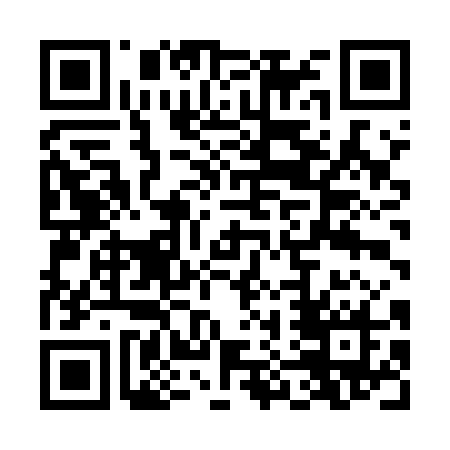 Prayer times for Abdul Rehman Kalhora, PakistanWed 1 May 2024 - Fri 31 May 2024High Latitude Method: Angle Based RulePrayer Calculation Method: University of Islamic SciencesAsar Calculation Method: ShafiPrayer times provided by https://www.salahtimes.comDateDayFajrSunriseDhuhrAsrMaghribIsha1Wed4:205:4412:223:556:598:242Thu4:195:4412:213:557:008:253Fri4:185:4312:213:557:008:264Sat4:175:4212:213:557:018:265Sun4:165:4112:213:557:018:276Mon4:155:4112:213:547:028:287Tue4:145:4012:213:547:038:298Wed4:135:3912:213:547:038:309Thu4:125:3812:213:547:048:3110Fri4:115:3812:213:547:048:3111Sat4:105:3712:213:547:058:3212Sun4:095:3612:213:547:068:3313Mon4:085:3612:213:547:068:3414Tue4:075:3512:213:547:078:3515Wed4:075:3512:213:547:078:3616Thu4:065:3412:213:547:088:3617Fri4:055:3412:213:537:098:3718Sat4:045:3312:213:537:098:3819Sun4:045:3312:213:537:108:3920Mon4:035:3212:213:537:108:4021Tue4:025:3212:213:537:118:4022Wed4:025:3112:213:537:118:4123Thu4:015:3112:213:537:128:4224Fri4:005:3012:213:537:138:4325Sat4:005:3012:213:537:138:4426Sun3:595:3012:223:537:148:4427Mon3:595:2912:223:537:148:4528Tue3:585:2912:223:537:158:4629Wed3:585:2912:223:537:158:4630Thu3:575:2912:223:537:168:4731Fri3:575:2812:223:547:168:48